Дорогие коллеги!
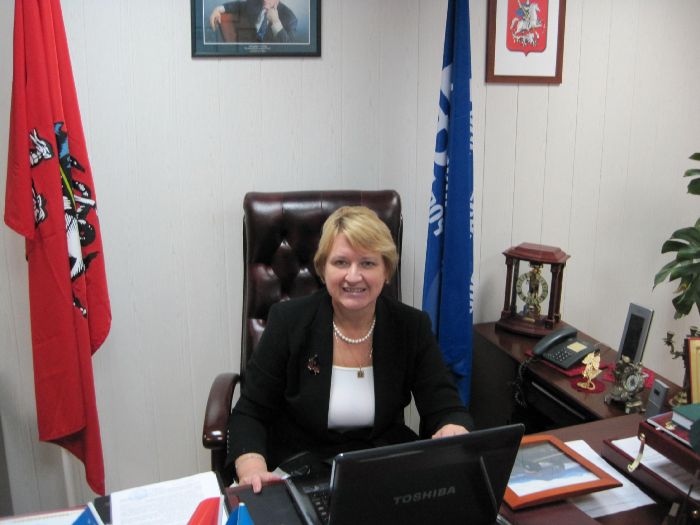 Профсоюз здравоохранения Восточного округа поздравляет Вас с праздником ДЕНЬ МЕДИЦИНСКОГО РАБОТНИКА!

ЭТОТ ДЕНЬ СТАЛ ПРАЗДНИКОМ НЕ ТОЛЬКО ДЛЯ ТЕХ, КТО РАБОТАЕТ В МЕДИЦИНСКИХ УЧРЕЖДЕНИЯХ, ОН СТАЛ ДЕЙСТВИТЕЛЬНО ВСЕНАРОДНЫМ ПРАЗДНИКОМ, ИБО НЕТ ДЛЯ ЧЕЛОВЕКА БОЛЕЕ ВЫСОКОЙ ЦЕННОСТИ, ЧЕМ ЕГО ЖИЗНЬ И ЗДОРОВЬЕ! в ЭТОТ ДЕНЬ МЫ ЧЕВСТВУЕМ ВСЕХ, КТО СВЯЗАЛ СВОЮ СУДЬБУ С САМОЙ БЛАГОРОДНОЙ ПРОФЕССИЕЙ – ДАРИТЬ ЛЮДЯМ ЖИЗНЬ И ЗДОРОВЬЕ. ЭТО ОЧЕНЬ НЕПРОСТАЯ ЗАДАЧА, ОСОБЕННО СЕЙЧАС, КОГДА ГРУЗ ПОВСЕДНЕВНЫХ ЗАБОТ НЕ ВСЕГДА ПОЗВОЛЯЕТ ЛЮДЯМ ДУМАТЬ О СВОЕМ ЗДОРОВЬЕ.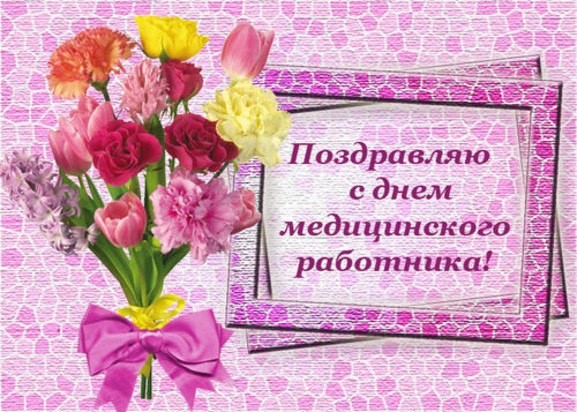 в ЭТОТ ПРЕКРАСНЫЙ ДЕНЬ ЖЕЛАЕМ ВАМ, ДОРОГИЕ КОЛЛЕГИ, КРЕПКОГО ЗДОРОВЬЯ, БОЛЬШОГО ЛИЧНОГО СЧАСТЬЯ, ОПТИМИЗМА, УВЕРЕННОСТИ, УСПЕХОВ И НОВЫХ ДОСТИЖЕНИЙ НА ИЗБРАННОМ ПУТИ СЛУЖЕНИЯ ЧЕЛОВЕКУ, СЛУЖЕНИЯ МЕДИЦИНЕ----------------------------------------------------------
С уважением, Кравцова В.И.председатель 
Профсоюза здравоохранения ВАО